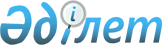 "2017-2019 жылдарға арналған Шемонаиха ауданының бюджеті туралы" Шемонаиха аудандық мәслихатының 2016 жылғы 22 желтоқсандағы № 10/2-VI шешіміне өзгерістер енгізу туралы
					
			Мерзімі біткен
			
			
		
					Шығыс Қазақстан облысы Шемонаиха аудандық мәслихатының 2017 жылғы 16 қазандағы № 17/6-VІ шешімі. Шығыс Қазақстан облысының Әділет департаментінде 2017 жылғы 24 қазанда № 5251 болып тіркелді. Қолданылу мерзімінің аяқталуына байланысты тоқтатылды
      РҚАО-ның ескертпесі.

      Құжаттың мәтінінде түпнұсқаның пунктуациясы мен орфографиясы сақталған.
      Қазақстан Республикасының 2008 жылғы 4 желтоқсандағы Бюджет кодексінің 106, 109 баптарына, Қазақстан Республикасының 2001 жылғы 23 қаңтардағы "Қазақстан Республикасындағы жергілікті мемлекеттік басқару және өзін-өзі басқару туралы" Заңының 6 бабы 1-тармағының 1) тармақшасына, "2017-2019 жылдарға арналған облыстық бюджет туралы" Шығыс Қазақстан облыстық мәслихатының 2016 жылғы 09 желтоқсандағы № 8/75-VI шешіміне өзгерістер енгізу туралы" Шығыс Қазақстан облыстық мәслихатының 2017 жылғы 6 қазандағы № 14/155-VI шешіміне сәйкес (нормативтік құқықтық актілерді мемлекеттік тіркеу Тізілімінде № 5230 тіркелген) Шемонаиха аудандық мәслихаты ШЕШІМ ҚАБЫЛДАДЫ:
      1. "2017-2019 жылдарға арналған Шемонаиха ауданының бюджеті туралы" Шемонаиха аудандық мәслихатының 2016 жылғы 22 желтоқсандағы № 10/2-VI шешіміне (нормативтік құқықтық актілерді мемлекеттік тіркеу Тізілімінде № 4818 нөмірімен тіркелген, "Мой город Шемонаиха" газетінің 2017 жылғы 19 қаңтардағы № 3 жарияланған) келесі өзгерістер енгізілсін:
      1-тармақ келесі редакцияда жазылсын:
      "1. 2017-2019 жылдарға арналған аудандық бюджет 1, 2 және 3 қосымшаларға сәйкес, оның ішінде 2017 жылға келесі көлемдерде бекiтiлсiн:
      1) кірістер – 5 057 298 мың теңге, оның ішінде:
      салықтық түсімдер – 1 502 247 мың теңге;
      салықтық емес түсімдер – 9 065 мың теңге;
      негізгі капиталды сатудан түсетін түсімдер – 99 369 мың теңге;
      трансферттердің түсімдері – 3 446 617 мың теңге;
      2) шығындар – 5 221 217,1 мың теңге;
      3) таза бюджеттік кредит беру – 2170,6 мың теңге, оның ішінде:
      бюджеттік кредиттер – 6 807,5 мың теңге;
      бюджеттік кредиттерді өтеу – 4 636,9 мың теңге;
      4) қаржы активтерімен жасалатын операциялар бойынша сальдо – 0 мың теңге, оның ішінде:
      қаржы активтерін сатып алу – 0 мың теңге;
      мемлекеттің қаржы активтерін сатудан түсетін түсімдер – 0 мың теңге;
      5) бюджет тапшылығы (профицит) – - 166 089,7 мың теңге;
      6) бюджет тапшылығын қаржыландыру (профицитті пайдалану) – 166 089,7 мың теңге, оның ішінде:
      қарыздардың түсімі – 6 807 мың теңге;
      қарыздарды өтеу – 4 636,9 мың теңге;
      пайдаланылатын бюджет қаражаттарының қалдықтары – 163 919,6 мың теңге.";
      5-тармақ келесі редакцияда жазылсын:
      "5. Ауданның жергілікті атқарушы органының 2017 жылға арналған резерві 11 357 мың теңге сомасында бекітілсін.";
      7-тармақ келесі редакцияда жазылсын:
      "7. 2017 жылға арналған аудандық бюджетте облыстық бюджеттен мұқтаж азаматтардың жеке санаттарына әлеуметтік көмекке арналған нысаналы ағымдағы трансферттер 24 800 мың теңге сомасында көзделсін.";
      8-тармақ келесі редакцияда жазылсын:
      "8. 2017 жылға арналған аудандық бюджетте облыстық бюджеттен 224 630 мың теңге сомасында нысаналы ағымдағы трансферттер көзделсін.";
      9-тармақ келесі редакцияда жазылсын:
      "9. 2017 жылға арналған аудандық бюджетте облыстық бюджеттен 177 007 мың теңге сомасында дамуға ағымдағы нысаналы трансферттер көзделсін.";
      10-тармақ келесі редакцияда жазылсын:
      "2017 жылға арналған аудандық бюджетте республикалық бюджеттен 56 101 мың теңге сомасында нысаналы ағымдағы трансферттер көзделсін.";
      12-тармақта:
      1), 2) және 3)-тармақшалары келесі редакцияда жазылсын:
      "1) 5-қосымшаға сәйкес қаладағы ауданның, аудандық маңызы бар қаланың, кенттің, ауыл, ауылдық округ әкiмiнiң қызметін қамтамасыз ету жөніндегі қызметтерге 190 565 мың теңге сомасында;";
      "2) 6-қосымшаға сәйкес жергілікті өзін-өзі баскару оргардарына берілетін трансферттерге 163 240 мың теңге сомасында;";
      "3) 7-қосымшаға сәйкес мемлекеттік органның күрделі шығыстарына 14 172 мың теңге сомасында.";
      аталған шешімнің 1, 5, 6 және 7 қосымшалары осы шешімнің 1, 2, 3 және 4-қосымшаларына сәйкес жаңа редакцияда жазылсын.
      2. Осы шешім 2017 жылғы 1 қаңтардан бастап қолданысқа енгізіледі. 2017 жылға арналған аудандық бюджет Қаладағы аудан, аудандық маңызы бар қала, кент, ауыл, ауылдық округ әкімінің қызметін қамтамасыз ету жөніндегі қызметтерге сомаларды бөлу Жергілікті өзін-өзі басқару органдарына берілетін трансферттерге сомаларды бөлу Мемлекеттік органның күрделі шығыстарына сомаларды бөлу
					© 2012. Қазақстан Республикасы Әділет министрлігінің «Қазақстан Республикасының Заңнама және құқықтық ақпарат институты» ШЖҚ РМК
				
      Сессия төрағасы 

В. Лонский 

      Шемонаиха аудандық

      мәслихатының хатшысы 

А. Боровикова
Шемонаиха аудандық 
мәслихатының 
2017 жылғы 16 қазандағы 
№ 17/6-VI шешіміне 1-қосымшаШемонаиха аудандық 
мәслихатының 
2016 жылғы 22 желтоқсандағы 
№ 10/2-VI шешіміне 1-қосымша
Санаты
Санаты
Санаты
Санаты
Сома (мың теңге)

Сыныбы
Сыныбы
Сыныбы
Ішкі сыныбы
Ішкі сыныбы
Кiрiстер атауы
I.КІРІСТЕР
5057298

1
Салықтық түсiмдер
1502247
1
Табыс салығы
631355
2
Жеке табыс салығы 
631355
3
Әлеуметтiк салық
367494
1
Әлеуметтiк салық 
367494
4
Меншікке салынатын салықтар
347925
1
Мүлiкке салынатын салықтар
212459
3
Жер салығы
26502
4
Көлiк құралдарына салынатын салық
106424
5
Бiрыңғай жер салығы
2540
5
Тауарларға, жұмыстарға және қызметтерге салынатын iшкi салықтар
144096
2
Акциздер
3807
3
Табиғи және басқа да ресурстарды пайдаланғаны үшiн түсетiн түсiмдер 
94982
4
Кәсiпкерлiк және кәсiби қызметті жүргізгені үшiн алынатын алымдар
45185
5
Ойын бизнесіне салық
122
8
Заңдық мәнді іс-әрекеттерді жасағаны және (немесе) оған уәкiлеттiгi бар мемлекеттiк органдар немесе лауазымды адамдар құжаттар бергені үшiн алынатын мiндеттi төлемдер 
11377
1
Мемлекеттік баж 
11377
2
Салықтық емес түсімдер 
9065
1
Мемлекеттiк меншiктен түсетiн кiрiстер
3845
5
Мемлекет меншiгiндегі мүлiктi жалға беруден түсетiн кiрiстер
3818
7
Мемлекеттік бюджеттен берілген кредиттер бойынша сыйақылар
27
4
Мемлекеттік бюджеттен қаржыландырылатын, сондай-ақ Қазақстан Республикасы Ұлттық Банкінің бюджетінен (шығыстар сметасынан) ұсталатын және қаржыландырылатын мемлекеттік мекемелер салатын айыппұлдар, өсімпұлдар, санкциялар, өндіріп алулар
102
1
Мұнай секторы ұйымдарынан түсетін түсімдерді қоспағанда, мемлекеттік бюджеттен қаржыландырылатын, сондай-ақ Қазақстан Республикасы Ұлттық Банкінің бюджетінен (шығыстар сметасынан) ұсталатын және қаржыландырылатын мемлекеттік мекемелер салатын айыппұлдар, өсімпұлдар, санкциялар, өндіріп алулар
102
6
Өзге де салықтық емес түсiмдер
5118
1
Өзге де салықтық емес түсiмдер
5118
3
Негізгі капиталды сатудан түсетін түсімдер
99369
1
Мемлекеттік мекемелерге бекітілген мемлекеттік мүлікті сату
2945
1
Мемлекеттік мекемелерге бекітілген мемлекеттік мүлікті сату
2945
3
Жердi және материалдық емес активтердi сату
96424
1
Жердi сату
91324
2
Материалдық емес активтерді сату
5100
4
Трансферттердің түсімдері 
3446617
2
 Мемлекеттiк басқарудың жоғары тұрған органдарынан түсетiн трансферттер
3446617
2
Облыстық бюджеттен түсетiн трансферттер
3446617
Функционалдық топ
Функционалдық топ
Функционалдық топ
Функционалдық топ
Функционалдық топ
Сомасы (мың теңге)

Кіші функция
Кіші функция
Кіші функция
Кіші функция
Бюджеттік бағдарламалардың әкімшісі
Бюджеттік бағдарламалардың әкімшісі
Бюджеттік бағдарламалардың әкімшісі
Бағдарлама
Бағдарлама
Атауы

ІІ. ШЫҒЫНДАР
5221217,1

01
Жалпы сипаттағы мемлекеттiк қызметтер
427262,4
1
Мемлекеттi басқарудың жалпы функцияларын орындайтын өкiлдi, атқарушы және басқа органдар
346882
112
Аудан (облыстық маңызы бар қала) мәслихатының аппараты 
18983
001
Аудан (облыстық маңызы бар қала) мәслихатының қызметiн қамтамасыз ету жөніндегі қызметтер
18894
003
Мемлекеттік органның күрделі шығыстары
89
122
Аудан (облыстық маңызы бар қала) әкiмiнiң аппараты 
123162
001
Аудан (облыстық маңызы бар қала) әкiмiнiң қызметiн қамтамасыз ету жөніндегі қызметтер 
104876
003
Мемлекеттік органның күрделі шығыстары
18286
123
Қаладағы аудан, аудандық маңызы бар қала, кент, ауыл, ауылдық округ әкімінің аппараты
204737
001
Қаладағы аудан, аудандық маңызы бар қала, кент, ауыл, ауылдық округ әкімінің қызметін қамтамасыз ету жөніндегі қызметтер
190565
022
Мемлекеттік органның күрделі шығыстары
14172
2
Қаржылық қызмет
21498
452
Ауданның (облыстық маңызы бар қаланың) қаржы бөлімі
21498
001
Ауданның (облыстық маңызы бар қаланың) бюджетін орындау және коммуналдық меншігін басқару саласындағы мемлекеттік саясатты іске асыру жөніндегі қызметтер
20075
010
Жекешелендіру, коммуналдық меншікті басқару, жекешелендіруден кейінгі қызмет және осыған байланысты дауларды реттеу
810
018
Мемлекеттік органның күрделі шығыстары
613
5
Жоспарлау және статистикалық қызмет 
18230,4
453
Ауданның (облыстық маңызы бар қаланың) экономика және бюджеттік жоспарлау бөлімі
18230,4
001
Экономикалық саясатты, мемлекеттік жоспарлау жүйесін қалыптастыру және дамыту саласындағы мемлекеттік саясатты іске асыру жөніндегі қызметтер
17776,4
004
Мемлекеттік органның күрделі шығыстары
454
9
Жалпы сипаттағы өзге де мемлекеттiк қызметтер
40652
454
Ауданның (облыстық маңызы бар қаланың) кәсіпкерлік және ауыл шаруашылығы бөлімі
22234
001
Жергілікті деңгейде кәсіпкерлікті және ауыл шаруашылығын дамыту саласындағы мемлекеттік саясатты іске асыру жөніндегі қызметтер
21946
007
Мемлекеттік органның күрделі шығыстары
288
458
Ауданның (облыстық маңызы бар қаланың) тұрғын үй- коммуналдық шаруашылығы, жолаушылар көлiгi және автомобиль жолдары бөлiмi 
18418
001
Жергілікті деңгейде тұрғын үй- коммуналдық шаруашылығы, жолаушылар көлiгi және автомобиль жолдары саласындағы мемлекеттік саясатты іске асыру жөніндегі қызметтер
18012
013
Мемлекеттік органның күрделі шығыстары
406
02
Қорғаныс
27536
1
Әскери мұқтаждар
6117
122
Аудан (облыстық маңызы бар қала) әкiмiнiң аппараты 
6117
005
Жалпыға бiрдей әскери мiндеттi атқару шеңберiндегi iс-шаралар
6117
2
Төтенше жағдайлар жөнiндегi жұмыстарды ұйымдастыру
21419
122
Аудан (облыстық маңызы бар қала) әкiмiнiң аппараты
21419
006
Аудан (облыстық маңызы бар қала) ауқымындағы төтенше жағдайлардың алдын алу және оларды жою 
21419
03
Қоғамдық тәртiп, қауiпсiздiк, құқықтық, сот, қылмыстық-атқару қызметi
1907
9
Қоғамдық тәртіп және қауіпсіздік саласындағы басқа да қызметтер
1907
458
Ауданның (облыстық маңызы бар қаланың) тұрғын үй-коммуналдық шаруашылығы, жолаушылар көлігі және автомобиль жолдары бөлімі
1907
021
Елдi мекендерде жол қозғалысы қауiпсiздiгін қамтамасыз ету
1907
04
Бiлiм беру
2543143
1
Мектепке дейiнгi тәрбие және оқыту
298781
464
Ауданның (облыстық маңызы бар қаланың) бiлiм бөлiмi
298781
009
Мектепке дейінгі тәрбие мен оқыту ұйымдарының қызметін қамтамасыз ету
145123
040
Мектепке дейінгі білім беру ұйымдарында мемлекеттік білім беру тапсырысын іске асыруға
150776
2
Бастауыш, негiзгi орта және жалпы орта бiлiм беру
2067761
457
Ауданның (облыстық маңызы бар қаланың) мәдениет, тілдерді дамыту, дене шынықтыру және спорт бөлімі
4370
017
Балалар мен жасөспірімдерге спорт бойынша қосымша білім беру
4370
464
Ауданның (облыстық маңызы бар қаланың) бiлiм бөлiмi
2038076
003
Жалпы білім беру
1949606
006
Балаларға қосымша білім беру 
88470
465
Ауданның (облыстық маңызы бар қаланың) дене шынықтыру және спорт бөлімі
25315
017
Балалар мен жасөспірімдерге спорт бойынша қосымша білім беру
25315
9
Бiлiм беру саласындағы өзге де қызметтер
176601
464
Ауданның (облыстық маңызы бар қаланың) бiлiм бөлiмi
176601
001
Жергілікті деңгейде білім беру саласындағы мемлекеттік саясатты іске асыру жөніндегі қызметтер
14643
005
Ауданның (облыстық маңызы бар қаланың) мемлекеттік білім беру мекемелер үшін оқулықтар мен оқу-әдiстемелiк кешендерді сатып алу және жеткізу
62526
007
Аудандық (қалалық) ауқымдағы мектеп олимпиадаларын және мектептен тыс іс-шараларды өткiзу
1488
012
Мемлекеттік органның күрделі шығыстары
2537
015
Жетім баланы (жетім балаларды) және ата-аналарының қамқорынсыз қалған баланы (балаларды) күтіп-ұстауға қамқоршыларға (қорғаншыларға) ай сайынға ақшалай қаражат төлемі
30773
067
Ведомстволық бағыныстағы мемлекеттік мекемелерінің және ұйымдарының күрделі шығыстары
64634
06
Әлеуметтiк көмек және әлеуметтiк қамсыздандыру
339468
1
Әлеуметтiк қамсыздандыру
17031
451
Ауданның (облыстық маңызы бар қаланың) жұмыспен қамту және әлеуметтiк бағдарламалар бөлiмi
17031
005
Мемлекеттiк атаулы әлеуметтiк көмек
2868
016
18 жасқа дейінгі балаларға мемлекеттік жәрдемақылар
1445
025
Өрлеу жобасы бойынша келісілген қаржылай көмекті енгізу
12718
2
Әлеуметтiк көмек
258652
451
Ауданның (облыстық маңызы бар қаланың) жұмыспен қамту және әлеуметтiк бағдарламалар бөлiмi
258652
002
Жұмыспен қамту бағдарламасы
106283
004
Ауылдық жерлерде тұратын денсаулық сақтау, білім беру, әлеуметтік қамтамасыз ету, мәдениет, спорт және ветеринар мамандарына отын сатып алуға Қазақстан Республикасының заңнамасына сәйкес әлеуметтік көмек көрсету
8610
006
Тұрғын үйге көмек көрсету
9630
007
Жергiлiктi өкiлеттi органдардың шешiмi бойынша мұқтаж азаматтардың жекелеген топтарына әлеуметтiк көмек
40475
010
Үйден тәрбиеленіп оқытылатын мүгедек балаларды материалдық қамтамасыз ету
1266
014
Мұқтаж азаматтарға үйде әлеуметтiк көмек көрсету
54367
015
Зейнеткерлер мен мүгедектерге әлеуметтiк қызмет көрсету аумақтық орталығы
6018
017
Мүгедектерді оңалту жеке бағдарламасына сәйкес, мұқтаж мүгедектерді міндетті гигиеналық құралдармен және ымдау тілі мамандарының қызмет көрсетуін, жеке көмекшілермен қамтамасыз ету
9679
023
Жұмыспен қамту орталықтарының қызметін қамтамасыз ету
22324
9
Әлеуметтiк көмек және әлеуметтiк қамтамасыз ету салаларындағы өзге де қызметтер
63785
451
Ауданның (облыстық маңызы бар қаланың) жұмыспен қамту және әлеуметтік бағдарламалар бөлімі
63785
001
Жергілікті деңгейде халық үшін әлеуметтік бағдарламаларды жұмыспен қамтуды қамтамасыз етуді іске асыру саласындағы мемлекеттік саясатты іске асыру жөніндегі қызметтер
31833
011
Жәрдемақыларды және басқа да әлеуметтік төлемдерді есептеу, төлеу мен жеткізу бойынша қызметтерге ақы төлеу
1231
021
Мемлекеттік органның күрделі шығыстары
201
050
Қазақстан Республикасында мүгедектердің құқықтарын қамтамасыз ету және өмір сүру сапасын жақсарту жөніндегі 2012 - 2018 жылдарға арналған іс-шаралар жоспарын іске асыру 
16689
067
Ведомстволық бағыныстағы мемлекеттік мекемелерінің және ұйымдарының күрделі шығыстары
13831
07
Тұрғын үй-коммуналдық шаруашылық
1199205
1
Тұрғын үй шаруашылығы
520589
472
Ауданның (облыстық маңызы бар қаланың) құрылыс, сәулет және қала құрылысы бөлімі
520589
004
Инженерлік-коммуникациялық инфрақұрылымды жобалау, дамыту және (немесе) жайластыру
124000
072
Нәтижелі жұмыспен қамтуды және жаппай кәсіпкерлікті дамыту бағдарламасы шеңберінде қызметтік тұрғын үй салу, инженерлік-коммуникациялық инфрақұрылымды дамыту, жастарға арналған жатақханаларды салу, салып бітіру
396589
2
Коммуналдық шаруашылық
678087
472
Ауданның (облыстық маңызы бар қаланың) құрылыс, сәулет және қала құрылысы бөлімі
678087
058
Елді мекендердегі сумен жабдықтау және су бұру жүйелерін дамыту
678087
3
Елді-мекендерді көркейту
529
458
Ауданның (облыстық маңызы бар қаланың) тұрғын үй-коммуналдық шаруашылығы, жолаушылар көлігі және автомобиль жолдары бөлімі
529
016
Елдi мекендердiң санитариясын қамтамасыз ету
529
08
Мәдениет, спорт, туризм және ақпараттық кеңiстiк
273585
1
Мәдениет саласындағы қызмет
113047
455
Ауданның (облыстық маңызы бар қаланың) мәдениет және тілдерді дамыту бөлімі
92288
003
Мәдени-демалыс жұмысын қолдау
92288
457
Ауданның (облыстық маңызы бар қаланың) мәдениет, тілдерді дамыту, дене шынықтыру және спорт бөлімі
20759
003
Мәдени-демалыс жұмысын қолдау
20759
2
Спорт 
46548
457
Ауданның (облыстық маңызы бар қаланың) мәдениет, тілдерді дамыту, дене шынықтыру және спорт бөлімі
6197
008
Ұлттық және бұқаралық спорт түрлерін дамыту
5523
010
Әртүрлi спорт түрлерi бойынша аудан (облыстық маңызы бар қала) құрама командаларының мүшелерiн дайындау және олардың облыстық спорт жарыстарына қатысуы
674
465
Ауданның (облыстық маңызы бар қаланың) дене шынықтыру және спорт бөлімі
40351
001
Жергілікті деңгейде дене шынықтыру және спорт саласындағы мемлекеттік саясатты іске асыру жөніндегі қызметтер
7677
004
Мемлекеттік органның күрделі шығыстары
207
005
Ұлттық және бұқаралық спорт түрлерін дамыту
26489
006
Аудандық (облыстық маңызы бар қалалық) деңгейде спорттық жарыстар өткiзу
578
007
Әртүрлi спорт түрлерi бойынша аудан (облыстық маңызы бар қала) құрама командаларының мүшелерiн дайындау және олардың облыстық спорт жарыстарына қатысуы
5264
032
Ведомстволық бағыныстағы мемлекеттік мекемелерінің және ұйымдарының күрделі шығыстары
136
3
Ақпараттық кеңiстiк
55719
455
Ауданның (облыстық маңызы бар қаланың) мәдениет және тілдерді дамыту бөлімі
38910
006
Аудандық (қалалық) кiтапханалардың жұмыс iстеуi
32944
007
Мемлекеттiк тiлдi және Қазақстан халқының басқа да тiлдерін дамыту
5966
456
Ауданның (облыстық маңызы бар қаланың) iшкi саясат бөлiмi
10135
002
Мемлекеттiк ақпаратық саясат жүргiзу жөніндегі қызметтер
10135
457
Ауданның (облыстық маңызы бар қаланың) мәдениет, тілдерді дамыту, дене шынықтыру және спорт бөлімі
6674
006
Аудандық (қалалық) кiтапханалардың жұмыс iстеуi
5752
007
Мемлекеттiк тiлдi және Қазақстан халқының басқа да тiлдерін дамыту
922
9
Мәдениет, спорт, туризм және ақпараттық кеңiстiктi ұйымдастыру жөнiндегi өзге де қызметтер
58271
455
Ауданның (облыстық маңызы бар қаланың) мәдениет және тілдерді дамыту бөлімі
17580
001
Жергілікті деңгейде тілдерді және мәдениетті дамыту саласындағы мемлекеттік саясатты іске асыру жөніндегі қызметтер
14849
010
Мемлекеттік органның күрделі шығыстары
385
032
Ведомстволық бағыныстағы мемлекеттік мекемелерінің және ұйымдарының күрделі шығыстары
2346
456
Ауданның (облыстық маңызы бар қаланың) iшкi саясат бөлiмi
37332
001
Жергілікті деңгейде ақпарат, мемлекеттілікті нығайту және азаматтардың әлеуметтік сенімділігін қалыптастыру саласында мемлекеттік саясатты іске асыру жөніндегі қызметтер
22142
003
Жастар саясаты саласында іс-шараларды іске асыру
13667
006
Мемлекеттік органның күрделі шығыстары
384
032
Ведомстволық бағыныстағы мемлекеттік мекемелерінің және ұйымдарының күрделі шығыстары
1139
457
Ауданның (облыстық маңызы бар қаланың) мәдениет, тілдерді дамыту, дене шынықтыру және спорт бөлімі
3359
001
Жергілікті деңгейде мәдениет, тілдерді дамыту, дене шынықтыру және спорт саласында мемлекеттік саясатты іске асыру жөніндегі қызметтер
3359
10
Ауыл, су, орман, балық шаруашылығы, ерекше қорғалатын табиғи аумақтар, қоршаған ортаны және жануарлар дүниесiн қорғау, жер қатынастары
56780
1
Ауыл шаруашылығы
42188
473
Ауданның (облыстық маңызы бар қаланың) ветеринария бөлімі
42188
001
Жергілікті деңгейде ветеринария саласындағы мемлекеттік саясатты іске асыру жөніндегі қызметтер
13319
003
Мемлекеттік органның күрделі шығыстары
2489
007
Қаңғыбас иттер мен мысықтарды аулауды және жоюды ұйымдастыру
1091
009
Жануарлардың энзоотиялық аурулары бойынша ветеринариялық іс-шараларды жүргізу
232
010
Ауыл шаруашылығы жануарларын сәйкестендіру жөніндегі іс-шараларды өткізу
1180
011
Эпизоотияға қарсы іс-шаралар жүргізу
23877
6
Жер қатынастары
12530
463
Ауданның (облыстық маңызы бар қаланың) жер қатынастары бөлiмi
12530
001
Аудан (облыстық маңызы бар қала) аумағында жер қатынастарын реттеу саласындағы мемлекеттік саясатты іске асыру жөніндегі қызметтер
11171
006
Аудандардың, облыстық маңызы бар, аудандық маңызы бар қалалардың, кенттердiң, ауылдардың, ауылдық округтердiң шекарасын белгiлеу кезiнде жүргiзiлетiн жерге орналастыру
903
007
Мемлекеттік органның күрделі шығыстары
456
9
Ауыл, су, орман, балық шаруашылығы, қоршаған ортаны қорғау және жер қатынастары саласындағы басқа да қызметтер
2062
453
Ауданның (облыстық маңызы бар қаланың) экономика және бюджеттік жоспарлау бөлімі
2062
099
Мамандарға әлеуметтік қолдау көрсету жөніндегі шараларды іске асыру
2062
11
Өнеркәсiп, сәулет, қала құрылысы және құрылыс қызметi
21821
2
Сәулет, қала құрылысы және құрылыс қызметi
21821
472
Ауданның (облыстық маңызы бар қаланың) құрылыс, сәулет және қала құрылысы бөлімі
21821
001
Жергілікті деңгейде құрылыс, сәулет және қала құрылысы саласындағы мемлекеттік саясатты іске асыру жөніндегі қызметтер
13778
013
Аудан аумағында қала құрылысын дамытудың кешенді схемаларын, аудандық (облыстық) маңызы бар қалалардың, кенттердің және өзге де ауылдық елді мекендердің бас жоспарларын әзірлеу
7954
015
Мемлекеттік органның күрделі шығыстары
89
12
Көлiк және коммуникация
32154
1
Автомобиль көлiгi
32154
458
Ауданның (облыстық маңызы бар қаланың) тұрғын үй-коммуналдық шаруашылығы, жолаушылар көлігі және автомобиль жолдары бөлімі
32154
023
Автомобиль жолдарының жұмыс iстеуiн қамтамасыз ету
32154
13
Басқалар
11357
9
Басқалар
11357
452
Ауданның (облыстық маңызы бар қаланың) қаржы бөлiмi
11357
012
Ауданның (облыстық маңызы бар қаланың) жергiлiктi атқарушы органының резервi
11357
14
Борышқа қызмет көрсету
28,6
1
Борышқа қызмет көрсету
28,6
452
Ауданның (облыстық маңызы бар қаланың) қаржы бөлімі
28,6
013
Жергілікті атқарушы органдардың облыстық бюджеттен қарыздар бойынша сыйақылар мен өзге де төлемдерді төлеу бойынша борышына қызмет көрсету
28,6
15
Трансферттер
286970,1
1
Трансферттер
286970,1
452
Ауданның (облыстық маңызы бар қаланың) қаржы бөлімі
286970,1
006
Нысаналы пайдаланылмаған (толық пайдаланылмаған) трансферттерді қайтару
106591,9
051
Жергілікті өзін-өзі басқару органдарына берілетін трансферттер
163240
054
Қазақстан Республикасының Ұлттық қорынан берілетін нысаналы трансферт есебінен республикалық бюджеттен бөлінген пайдаланылмаған (түгел пайдаланылмаған) нысаналы трансферттердің сомасын қайтару
17138,2
ІІІ. Таза бюджеттік кредит беру
2170,6
Бюджеттік кредиттер
6807,5
10
Ауыл, су, орман, балық шаруашылығы, ерекше қорғалатын табиғи аумақтар, қоршаған ортаны және жануарлар дүниесiн қорғау, жер қатынастары
6807,5
9
Ауыл, су, орман, балық шаруашылығы, қоршаған ортаны қорғау және жер қатынастары саласындағы басқа да қызметтер
6807,5
453
Ауданның (облыстық маңызы бар қаланың) экономика және бюджеттік жоспарлау бөлімі
6807,5
006
Мамандарды әлеуметтік қолдау шараларын іске асыру үшін бюджеттік кредиттер
6807,5
5
Бюджеттік кредиттерді өтеу
4636,9
01
Бюджеттік кредиттерді өтеу
4636,9
1
Мемлекеттік бюджеттен берілген бюджеттік кредиттерді өтеу
2496
2
Бюджеттен берілген пайдаланылмаған бюджеттік кредиттерді қайтару 
2140,9
ІV. Қаржылық активтермен операциялар бойынша сальдо
0
Қаржы активтерін сатып алу
0
Мемлекеттің қаржы активтерін сатудан түсетін түсімдер
0
V. Бюджет тапшылығы (профицит)
-166089,7
VI. Бюджет тапшылығын қаржыландыру (профициттi пайдалану)
166089,7
7
Қарыздар түсімдері 
6807
01
Мемлекеттік ішкі қарыздар
6807
2
Қарыз алу келісім-шарттары
6807
16
Қарыздарды өтеу
4636,9
1
Қарыздарды өтеу
4636,9
452
Ауданның (облыстық маңызы бар қаланың) қаржы бөлімі
4636,9
008
Жергілікті атқарушы органның жоғары тұрған бюджет алдындағы борышын өтеу
2496
021
Бюджеттен берілген пайдаланылмаған бюджеттік кредиттерді қайтару 
2140,9
8
Пайдаланылатын бюджет қаражаттарының қалдықтары
163919,6
001
Бюджет қаражаттарының қалдықтары
163919,6
1
Бюджет қаражаттарының бос қалдықтары
163919,6Шемонаиха аудандық 
мәслихатының 
2017 жылғы 16 қазандағы 
№ 17/6-VI шешіміне 2-қосымшаШемонаиха аудандық 
мәслихатының 
2016 жылғы 22 желтоқсандағы 
№ 10/2-VI шешіміне 5-қосымша
№ р/с
Атауы
123 001 бағдарлама

(мың теңге)
1
"Шемонаиха қаласы әкімінің аппараты" ММ
28756
2
"Первомайский кенті әкiмiнiң аппараты" ММ
19623
3
"Усть-Таловка кенті әкiмiнiң аппараты" ММ
24211
4
"Верх-Уба ауылдық округi әкiмiнiң аппараты" ММ
14990
5
"Выдриха ауылдық округi әкiмiнiң аппараты" ММ
14098
6
"Волчанка ауылдық округi әкiмiнiң аппараты" ММ
15192
7
"Вавилон ауылдық округi әкiмiнiң аппараты" ММ
17967
8
"Октябрьский ауылдық округi әкiмiнiң аппараты" ММ
13509
9
"Зевакино ауылдық округi әкiмiнiң аппараты" ММ
14754
10
"Разинский ауылдық округi әкiмiнiң аппараты" ММ
12694
11
"Каменевка ауылдық округi әкiмiнiң аппараты" ММ
14771
 Барлығы
190565
Шемонаиха аудандық 
мәслихатының 
2017 жылғы 16 қазандағы 
№ 17/6-VI шешіміне 3-қосымшаШемонаиха аудандық 
мәслихатының 
2016 жылғы 22 желтоқсандағы 
№ 10/2-VI шешіміне 6-қосымша
№ р/с
Атауы
452051 бағдарлама

(мың теңге)
1
"Ауданның қаржы бөлімі" ММ
163240
оның ішінде:
1
"Шемонаиха қаласы әкімінің аппараты" ММ
111640
2
"Первомайский кенті әкiмiнiң аппараты" ММ
11000
3
"Усть-Таловка кенті әкiмiнiң аппараты" ММ
7000
4
"Верх-Уба ауылдық округi әкiмiнiң аппараты" ММ
4000
5
"Выдриха ауылдық округi әкiмiнiң аппараты" ММ
7000
6
"Волчанка ауылдық округi әкiмiнiң аппараты" ММ
4000
7
"Вавилон ауылдық округi әкiмiнiң аппараты" ММ
5000
8
"Октябрьский ауылдық округi әкiмiнiң аппараты" ММ
2800
9
"Зевакино ауылдық округi әкiмiнiң аппараты" ММ
4000
10
"Разинский ауылдық округi әкiмiнiң аппараты" ММ
2800
11
"Каменевка ауылдық округi әкiмiнiң аппараты" ММ
4000Шемонаиха аудандық 
мәслихатының 
2017 жылғы 16 қазандағы 
№ 17/6-VI шешіміне 4-қосымшаШемонаиха аудандық 
мәслихатының 
2016 жылғы 22 желтоқсандағы 
№ 10/2-VI шешіміне 7-қосымша
№ р/с
Атауы
123 022 бағдарлама

(мың теңге)
1
"Шемонаиха қаласы әкімінің аппараты" ММ
397
2
"Первомайский кенті әкiмiнiң аппараты" ММ
2867
3
"Усть-Таловка кенті әкiмiнiң аппараты" ММ
359
4
"Верх-Уба ауылдық округi әкiмiнiң аппараты" ММ
449
5
"Выдриха ауылдық округi әкiмiнiң аппараты" ММ
3042
6
"Волчанка ауылдық округi әкiмiнiң аппараты" ММ
2621
7
"Вавилон ауылдық округi әкiмiнiң аппараты" ММ
3062
8
"Октябрьский ауылдық округi әкiмiнiң аппараты" ММ
256
9
"Зевакино ауылдық округi әкiмiнiң аппараты" ММ
408
10
"Разинский ауылдық округi әкiмiнiң аппараты" ММ
157
11
"Каменевка ауылдық округi әкiмiнiң аппараты" ММ
554
Барлығы 
14172
